ПРОЕКТ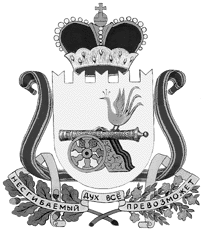 АДМИНИСТРАЦИЯКАЙДАКОВСКОГО СЕЛЬСКОГО ПОСЕЛЕНИЯВЯЗЕМСКОГО РАЙОНА СМОЛЕНСКОЙ ОБЛАСТИ                                  ПО С Т А Н О В Л Е Н И Еот                               №   В соответствии с Федеральным законом от 27 июля 2010 года № 210-ФЗ «Об организации предоставления государственных и муниципальных услуг», распоряжением Администрации Смоленской области от 8 июля 2021 года             № 1298-р/адм «Об утверждении перечня массовых социально значимых государственных и муниципальных услуг, подлежащих переводу в электронный формат на территории Смоленской области» (в редакции распоряжений Администрации Смоленской области от 04.08.2021 № 1472-р/адм, от 25.02.2022 № 206-р/адм, от 23.08.2022 № 1250-р/адм), Порядком разработки и утверждения Административных регламентов предоставления муниципальных услуг, утвержденным постановлением Администрации Кайдаковского сельского поселения Вяземского района Смоленской области от 28.07.2023 № 89,Администрация Кайдаковского сельского поселения Вяземского района Смоленской области п о с т а н о в л я е т:1. Утвердить прилагаемый Административный регламент предоставления муниципальной услуги «Предоставление информации об объектах учета, содержащийся в реестре имущества субъекта Российской Федерации, об объектах учета из реестра муниципального имущества».	2. Признать утратившим силу:	1) постановление Администрации Кайдаковского сельского поселения Вяземского района Смоленской области от 06.07.2018   № 90 «Об утверждении административного регламента по предоставлению муниципальной услуги «Предоставление информации об объектах учёта, содержащихся в реестре муниципальной собственности Кайдаковского сельского поселения Вяземского района Смоленской области»;          2) постановление Администрации Кайдаковского сельского поселения Вяземского района Смоленской области от 28.06.2019 № 146 «О внесении изменений в Административный регламент «Предоставление информации об объектах учёта, 
содержащихся в реестре муниципальной собственности  Кайдаковского сельского поселения  Вяземского района Смоленской области»;          3) постановление Администрации Кайдаковского сельского поселения Вяземского района Смоленской области от 05.03.2021 №17 «О внесении изменений в Административный регламент «Предоставление информации об объектах учёта, 
содержащихся в реестре муниципальной собственности  Кайдаковского сельского поселения  Вяземского района Смоленской области»;          4) постановление Администрации Кайдаковского сельского поселения Вяземского района Смоленской области от 06.02.20223 №22 «О внесении изменений в Административный регламент «Предоставление информации об объектах учёта, 
содержащихся в реестре муниципальной собственности  Кайдаковского сельского поселения  Вяземского района Смоленской области»;3. Настоящее постановление обнародовать на информационных стендах Администрации Кайдаковского сельского поселения Вяземского района Смоленской области и разместить на официальном сайте Администрации Кайдаковского сельского поселения Вяземского района Смоленской области в информационно-телекоммуникационной сети «Интернет» www-kdk-adm.ru4. Контроль за исполнением настоящего постановления оставляю за собой.Глава муниципального образованияКайдаковского сельского поселенияВяземского района Смоленской области                                                И.М.АрчаковАДМИНИСТРАТИВНЫЙ РЕГЛАМЕНТпредоставления муниципальной услуги «Предоставление информации об объектах учета, содержащийся в реестре имущества субъекта Российской Федерации, об объектах учета из реестра муниципального имущества»                                        I. Общие положенияПредмет регулирования административного регламентаНастоящий Административный регламент устанавливает порядок и стандарт предоставления государственной (муниципальной) услуги «Предоставление информации об объектах учета, содержащейся в реестре государственного или муниципального имущества» (далее - Услуга).В рамках Услуги может быть предоставлена информация в отношении:находящегося в государственной или муниципальной собственности недвижимого имущества (здание, строение, сооружение или объект незавершенного строительства, земельный участок, жилое, нежилое помещение или иной прочно связанный с землей объект, перемещение которого без соразмерного ущерба его назначению невозможно, либо иное имущество, отнесенное законом к недвижимости;находящегося в государственной или муниципальной собственности движимого имущества, акций, долей (вкладов) в уставном (складочном) капитале хозяйственного общества или товарищества либо иное имущество, не относящееся к недвижимым и движимым вещам, стоимость которого превышает размер, установленный решениями представительных органов соответствующих муниципальных образований, а также особо ценного движимого имущества, закрепленного за автономными и бюджетными государственными или муниципальными учреждениями и определенное в соответствии с Федеральным законом от 3 ноября 2006 г. № 174-ФЗ «Об автономных учреждениях»;- государственных или муниципальных унитарных предприятий, государственных или муниципальных учреждений, хозяйственных обществ, товариществ, акции, доли (вклады) в уставном (складочном) капитале которых принадлежат государству (на уровне субъектов Российской Федерации) или муниципальным образованиям, иных юридических лиц, учредителем (участником) которых является государство (на уровне субъектов Российской Федерации) или муниципальное образование.Круг заявителей3. Услуга предоставляется любым заинтересованным лицам, в том числе физическим лицам, индивидуальным предпринимателям, юридическим лицам (далее – Заявитель), а также их представителям.Требование предоставления Заявителю муниципальной услуги в соответствии с вариантом предоставления муниципальной услуги, соответствующим признакам Заявителя, определенным в результате анкетирования, проводимого органом, предоставляющим услугу (далее – профилирование), а также результата, за предоставлением которого обратился Заявитель4. Услуга оказывается по единому сценарию для всех Заявителей в зависимости от выбора вида объекта, в отношении которого запрашивается выписка из реестра.5. Признаки Заявителя (Представителя заявителя) определяются путем профилирования, осуществляемого в соответствии с настоящим Административным регламентом.Информация о порядке предоставления Услуги размещается в федеральной государственной информационной системе «Единый портал государственных и муниципальных услуг (функций)»  (далее - Единый портал, ЕПГУ).Требования к порядку информирования о предоставлении муниципальной услуги	7. Информацию о порядке предоставления муниципальной услуги можно получить:	- на официальном сайте Администрации Кайдаковского сельского поселения Вяземского района Смоленской области в информационно-телекоммуникационной сети «Интернет» (www.kdk-adm.ru)- в федеральной государственной информационной системе «Единый портал государственных и муниципальных услуг (функций)» (далее – Единый портал, ЕПГУ) (электронный адрес: http://www.gosuslugi.ru);	- непосредственно в Администрации Кайдаковского сельского поселения при личном или письменном обращении по адресу: Российская Федерация, Смоленская область, Вяземский район, Кайдаковское сельское поселение, д. Кайдаково, ул. Центральная, д. 7;	- адрес электронной почты: adm-kdk@yandex.ru;	- по телефону 8(48131) 3-43-54	Администрация осуществляет прием заявителей в соответствии со следующим графиком:II. Стандарт предоставления (муниципальной) услугиНаименование (муниципальной) услуги8. Полное наименование Услуги: «Предоставление информации об объектах учета, содержащийся в реестре имущества субъекта Российской Федерации, об объектах учета из реестра муниципального имущества».    Краткое наименование Услуги на ЕПГУ: «Выдача выписок из реестра муниципального имущества».             Наименование органа, предоставляющего Услугу9. Услуга предоставляется Администрацией Кайдаковского сельского поселения Вяземского района Смоленской области в отношении муниципального имущества, уполномоченной на ведение соответствующего реестра (далее – Уполномоченный орган).10. Предоставление Услуги в Многофункциональных центрах предоставления государственных и муниципальных услуг (далее – МФЦ) осуществляется при наличии соглашения с таким МФЦ.МФЦ, в которых организуется предоставление Услуги, не могут принимать решение об отказе в приеме запроса и документов и (или) информации, необходимых для её предоставления.Результат предоставления муниципальной услуги	11. При обращении Заявителя (Представителя заявителя) за выдачей выписки из реестра муниципального имущества результатами предоставления Услуги являются:а) решение о предоставлении выписки с приложением самой выписки из реестра муниципального имущества (электронный документ, подписанный усиленной квалифицированной электронной подписью, электронный документ, распечатанный на бумажном носителе, заверенный подписью и печатью, документ на бумажном носителе).Форма решения о предоставлении выписки из реестра муниципального имущества приведена в приложении № 1 к настоящему Административному регламенту;б) уведомление об отсутствии в реестре муниципального имущества запрашиваемых сведений (электронный документ, подписанный усиленной квалифицированной электронной подписью, электронный документ, распечатанный на бумажном носителе, заверенный подписью и печатью МФЦ (опционально), документ на бумажном носителе).Форма уведомления об отсутствии в реестре муниципального имущества запрашиваемых сведений приведены в приложении № 2 к настоящему Административному регламенту;в) решение об отказе в выдаче выписки из реестра муниципального имущества (электронный документ, подписанный усиленной квалифицированной электронной подписью, электронный документ, распечатанный на бумажном носителе, заверенный подписью и печатью МФЦ (опционально), документ на бумажном носителе).Форма решения об отказе в выдаче выписки из реестра муниципального имущества приведена в приложении № 3 к настоящему Административному регламенту.Формирование реестровой записи в качестве результата предоставления Услуги не предусмотрено.12. Результат предоставления Услуги в зависимости от выбора заявителя может быть получен в Уполномоченном органе, посредством ЕПГУ, в МФЦ.                     Срок предоставления Услуги13. Максимальный срок предоставления Услуги составляет 5 рабочих дней.Правовые основания для предоставления Услуги14. Перечень нормативных правовых актов, регулирующих предоставление Услуги, информация о порядке досудебного (внесудебного) обжалования решений и действий (бездействия) Уполномоченного органа, а также его должностных лиц размещаются на официальном сайте Уполномоченного органа в информационно-телекоммуникационной сети «Интернет» (далее – сеть «Интернет»), а также на Едином портале.Исчерпывающий перечень документов, необходимых для предоставления Услуги15. Исчерпывающий перечень документов, необходимых в соответствии с законодательными или иными нормативными правовыми актами для предоставления Услуги, которые Заявитель должен представить самостоятельно:15.1. Запрос о предоставлении муниципальной услуги по форме, согласно Приложению № 4 к настоящему Административному регламенту.Требования, предъявляемые к документу при подаче – оригинал.В случае направления запроса посредством ЕПГУ формирование запроса осуществляется посредством заполнения интерактивной формы на ЕПГУ без необходимости дополнительной подачи заявления в какой-либо иной форме. Ручное заполнение сведений в интерактивной форме услуги допускается только в случае невозможности получения указанных сведений из цифрового профиля посредством СМЭВ или витрин данных.В запросе также указывается один из следующих способов направления результата предоставления муниципальной услуги:- в форме электронного документа в личном кабинете на ЕПГУ;- на бумажном носителе в виде распечатанного экземпляра электронного документа в Уполномоченном органе, МФЦ.15.2. Документ, удостоверяющий личность Заявителя, Представителя. Требования, предъявляемые к документу при подаче – оригинал. В случае направления заявления посредством ЕПГУ сведения из документа, удостоверяющего личность Заявителя, Представителя формируются при подтверждении учетной записи в Единой системе идентификации и аутентификации из состава соответствующих данных указанной учетной записи и могут быть проверены путем направления запроса с использованием единой системы межведомственного электронного взаимодействия. Ручное заполнение сведений в интерактивной форме услуги допускается только в случае невозможности получения указанных сведений из цифрового профиля посредством СМЭВ или витрин данных. Обеспечивается автозаполнение форм из профиля гражданина ЕСИА, цифрового профиля.15.3. Документ, подтверждающий полномочия представителя действовать от имени заявителя – в случае, если запрос подается Представителем.Требования, предъявляемые к документу:- при подаче в Уполномоченный орган – оригинал;- с использованием ЕПГУ – заверен усиленной квалифицированной электронной подписью нотариуса в соответствии с требованиями к формату изготовленного нотариусом электронного документа /посредством представления подтверждающего документа в Уполномоченный орган в течение 5 рабочих дней после отправки заявления. Ручное заполнение сведений в интерактивной форме услуги допускается только в случае невозможности получения указанных сведений из цифрового профиля посредством СМЭВ или витрин данных. Обеспечивается авто заполнение форм из профиля гражданина ЕСИА, цифрового профиля.16. Перечень документов и сведений, получаемых в рамках межведомственного информационного взаимодействия, которые	 Заявитель вправе предоставить по собственной инициативе:а) сведения из Единого государственного реестра юридических лиц;б) сведения из Единого государственного реестра индивидуальных предпринимателей.16.1. Межведомственные запросы формируются автоматически. 17. Предоставление Заявителем документов, предусмотренных в настоящем подразделе, а также заявления (запроса) о предоставлении Услуги в соответствии с формой, предусмотренной в Приложении № 4 к настоящему Административному регламенту, осуществляется в МФЦ, путем направления почтового отправления, посредством Единого портала.Исчерпывающий перечень оснований для отказав приеме документов, необходимых для предоставления Услуги18. Исчерпывающий перечень оснований для отказа в приеме документов, необходимых для предоставления Услуги:18.1. Представленные документы утратили силу на момент обращения за Услугой (документ, удостоверяющий личность; документ, удостоверяющий полномочия Представителя заявителя, в случае обращения за предоставлением услуги указанным лицом).18.2. Подача заявления о предоставлении Услуги и документов, необходимых для предоставления услуги, в электронной форме с нарушением установленных требований.18.3. Представленные в электронной форме документы содержат повреждения, наличие которых не позволяет в полном объеме использовать информацию и сведения, содержащиеся в документах для предоставления услуги.19. Решение об отказе в приеме документов, необходимых для предоставления муниципальной услуги, по форме, приведенной в Приложении № 5 к настоящему Административному регламенту, направляется в личный кабинет Заявителя на ЕПГУ не позднее первого рабочего дня, следующего за днем подачи заявления.20. Отказ в приеме документов, необходимых для предоставления муниципальной услуги, не препятствует повторному обращению Заявителя за предоставлением муниципальной услуги.Исчерпывающий перечень оснований для приостановления или отказа в предоставлении Услуги21. Оснований для приостановления предоставления муниципальной услуги законодательством Российской Федерации не предусмотрено.22. Противоречие документов или сведений, полученных с использованием межведомственного информационного взаимодействия, представленным Заявителем (Представителем заявителя) документам или сведениям.Размер платы, взимаемой с Заявителя (Представителя заявителя) при предоставлении Услуги, и способы ее взимания23. За предоставление Услуги не предусмотрено взимание платы.Максимальный срок ожидания в очереди при подаче заявителем запроса о предоставлении Услуги и при получении результата предоставления Услуги24. Максимальный срок ожидания в очереди при подаче запроса составляет 15 минут.25. Максимальный срок ожидания в очереди при получении результата Услуги составляет 15 минут.Срок регистрации запроса заявителя о предоставлении Услуги26. Срок регистрации запроса и документов, необходимых для предоставления Услуги, составляет 1 рабочий день со дня подачи заявления (запроса) о предоставлении Услуги и документов, необходимых для предоставления Услуги в Уполномоченном органе.Требования к помещениям, в которых предоставляется Услуга27. Местоположение административных зданий, в которых осуществляется прием заявлений и документов, необходимых для предоставления Услуги, а также выдача результатов предоставления Услуги, должно обеспечивать удобство для граждан с точки зрения пешеходной доступности от остановок общественного транспорта.В случае, если имеется возможность организации стоянки (парковки) возле здания (строения), в котором размещено помещение приема и выдачи документов, организовывается стоянка (парковка) для личного автомобильного транспорта Заявителей. За пользование стоянкой (парковкой) с Заявителей плата не взимается.Для парковки специальных автотранспортных средств инвалидов на стоянке (парковке) выделяется не менее 10% мест (но не менее одного места) для бесплатной парковки транспортных средств, управляемых инвалидами I, II групп, а также инвалидами III группы в порядке, установленном Правительством Российской Федерации, и транспортных средств, перевозящих таких инвалидов и (или) детей- инвалидов.В целях обеспечения беспрепятственного доступа Заявителей, в том числе передвигающихся на инвалидных колясках, вход в здание и помещения, в которых предоставляется Услуга, оборудуется пандусами, поручнями, тактильными (контрастными) предупреждающими элементами, иными специальными приспособлениями, позволяющими обеспечить беспрепятственный доступ и передвижение инвалидов, в соответствии с законодательством Российской Федерации о социальной защите инвалидов.Центральный вход в здание Уполномоченного органа должен быть оборудован информационной табличкой (вывеской), содержащей следующую информацию:- наименование;- место нахождения и адрес;- режим работы;- график приема;- номера телефонов для справок. Помещения, в которых предоставляется Услуга, должны соответствовать санитарно-эпидемиологическим правилам и нормативам.Помещения, в которых предоставляется Услуга, оснащаются:- противопожарной системой и средствами пожаротушения;- системой оповещения о возникновении чрезвычайной ситуации;- средствами оказания первой медицинской помощи;- туалетными комнатами для посетителей.Зал ожидания Заявителей оборудуется стульями, скамьями, количество которых определяется исходя из фактической нагрузки и возможностей для их размещения в помещении, а также информационными стендами.Тексты материалов, размещенных на информационном стенде, печатаются удобным для чтения шрифтом, без исправлений, с выделением наиболее важных мест полужирным шрифтом.Места для заполнения заявлений оборудуются стульями, столами (стойками), бланками заявлений, письменными принадлежностями.Места приема Заявителей оборудуются информационными табличками (вывесками) с указанием:- номера кабинета и наименования отдела;- фамилии, имени и отчества (последнее - при наличии), должности ответственного лица за прием документов;- графика приема Заявителей.Рабочее место каждого ответственного лица за прием документов должно быть оборудовано персональным компьютером с возможностью доступа к необходимым информационным базам данных, печатающим устройством (принтером) и копирующим устройством.Лицо, ответственное за прием документов, должно иметь настольную табличку с указанием фамилии, имени, отчества (последнее - при наличии) и должности.При предоставлении Услуги инвалидам обеспечиваются:- возможность беспрепятственного доступа к объекту (зданию, помещению), в котором предоставляется Услуга;- возможность самостоятельного передвижения по территории, на которой расположены здания и помещения, в которых предоставляется Услуга, а также входа в такие объекты и выхода из них, посадки в транспортное средство и высадки из него, в том числе с использование кресла-коляски;- сопровождение инвалидов, имеющих стойкие расстройства функции зрения и самостоятельного передвижения;- надлежащее размещение оборудования и носителей информации, необходимых для обеспечения беспрепятственного доступа инвалидов к зданиям и помещениям, в которых предоставляется Услуга, и к Услуге с учетом ограничений их жизнедеятельности;- дублирование необходимой для инвалидов звуковой и зрительной информации, а также надписей, знаков и иной текстовой и графической информации знаками, выполненными рельефно-точечным шрифтом Брайля;- допуск сурдопереводчика и тифлосурдопереводчика;- допуск собаки-проводника при наличии документа, подтверждающего ее специальное обучение, на объекты (здания, помещения), в которых предоставляется Услуга;- оказание инвалидам помощи в преодолении барьеров, мешающих получению ими Услуги наравне с другими лицами.Показатели доступности и качества Услуги28. К показателям доступности предоставления Услуги относятся: а) обеспечена возможность получения Услуги экстерриториально;б) обеспечение доступности электронных форм документов, необходимых для предоставления Услуги;в) обеспечен открытый доступ для Заявителей и других лиц к информации о порядке и сроках предоставления Услуги, в том числе с использованием информационно-коммуникационных технологий, а также о порядке обжалования действий (бездействия) должностных лиц.29. К показателям качества предоставления Услуги относятся:а) отсутствие обоснованных жалоб на действия (бездействие) должностных лиц и их отношение к Заявителям;б) отсутствие нарушений сроков предоставления Услуги.Иные требования к предоставлению Услуги30. Услуги, которые являются необходимыми и обязательными для предоставления Услуги, законодательством Российской Федерации не предусмотрены.III. Состав, последовательность и сроки выполнения административных процедур31. При обращении за выдачей выписки из реестра муниципального имущества Услуга предоставляется по единому сценарию для всех Заявителей в зависимости от выбора вида объекта, в отношении которого запрашивается выписка из реестра, следующему кругу Заявителей:- физическое лицо;- представитель заявителя – физического лица; - юридическое лицо;- Представитель заявителя – юридического лица; - индивидуальный предприниматель;- Представитель заявителя – индивидуального предпринимателя.32. Возможность оставления заявления (запроса) Заявителя о предоставлении Услуги без рассмотрения не предусмотрена.33. Описание административных процедур и административных действий приведено в Приложении № 6 к настоящему Административному регламенту.Профилирование Заявителя34. Путем анкетирования (профилирования) Заявителя устанавливаются признаки Заявителя. Вопросы, направленные на определение признаков Заявителя, приведены в Приложении № 7 к настоящему Административному регламенту.35. По результатам получения ответов от Заявителя на вопросы анкетирования определяется полный перечень комбинаций значений признаков в соответствии с настоящим административным регламентом.36. Описания вариантов, приведенные в настоящем разделе, размещаются Органом власти в общедоступном для ознакомления месте.Единый сценарий предоставления Услуги37. Максимальный срок предоставления варианта Услуги составляет 5 рабочих дней со дня регистрации заявления (запроса) Заявителя.38. В результате предоставления варианта Услуги Заявителю предоставляются: а) решение о предоставлении выписки с приложением самой выписки (электронный документ, подписанный усиленной квалификационной подписью, электронный документ, распечатанный на бумажном носителе, заверенный подписью и печатью МФЦ (опционально), документ на бумажном носителе);б) уведомление об отсутствии в реестре (муниципального) имущества запрашиваемых сведений (электронный документ, подписанный усиленной квалифицированной электронной подписью, электронный документ, распечатанный на бумажном носителе, заверенный подписью и печатью МФЦ (опционально), документ на бумажном носителе);в) решение об отказе в выдаче выписки из реестра муниципального имущества (электронный документ, подписанный усиленной квалифицированной электронной подписью, электронный документ, распечатанный на бумажном носителе, заверенный подписью и печатью МФЦ (опционально), документ на бумажном носителе).Формирование реестровой записи в качестве результата предоставления Услуги не предусмотрено.39. Уполномоченный орган отказывает Заявителю в предоставлении Услуги при наличии оснований, указанных в пунктах 18, 21 настоящего Административного регламента.40. Административные процедуры, осуществляемые при предоставлении Услуги:а) прием и регистрация заявления и необходимых документов;б) рассмотрение принятых документов и направление межведомственных запросов;в) принятие решения о предоставлении муниципальной услуги либо об отказе в предоставлении муниципальной услуги;г) предоставление результата предоставления муниципальной услуги или отказа в предоставлении муниципальной услуги.41. Сценарием предоставления Услуги административная процедура приостановления предоставления Услуги не предусмотрена.Прием запроса и документов и (или) информации, необходимых для предоставления Услуги42. Представление Заявителем документов и заявления (запроса) о предоставлении Услуги в соответствии с формой, предусмотренной в Приложении № 4 к настоящему административному регламенту, осуществляется в МФЦ, посредством Единого портала, путем направления почтового отправления.43. Исчерпывающий перечень документов, необходимых в соответствии с законодательными или иными нормативными правовыми актами для предоставления Услуги, которые Заявитель должен представить самостоятельно, содержится в пункте 15 настоящего Административного регламента.44. Исчерпывающий перечень документов и сведений, получаемых в рамках межведомственного информационного взаимодействия, которые заявитель вправе представить по собственной инициативе, содержится в пункте 15 настоящего Административного регламента.Межведомственные запросы формируются автоматически.45. Способами установления личности (идентификации) Заявителя при взаимодействии с заявителями являются:а) в МФЦ – документ, удостоверяющий личность;б) посредством Единого портала – посредством Единой системы идентификации и аутентификации в инфраструктуре, обеспечивающей информационно-технологическое взаимодействие информационных      систем, используемых для предоставления муниципальных услуг в электронной форме;в) путем направления почтового отправления - копия документа, удостоверяющего личность.46. Запрос и документы, необходимые для предоставления варианта Услуги, могут быть представлены Представителем заявителя.47. Уполномоченный орган отказывает Заявителю в приеме документов, необходимых для предоставления Услуги, при наличии оснований, указанных в пункте 17 настоящего Административного регламента.47. Услуга предусматривает возможности приема запроса и документов, необходимых для предоставления варианта Услуги по выбору Заявителя, независимо от его места нахождения, в МФЦ, путем направления почтового отправления.49. Административная процедура «рассмотрение принятых документов и направление межведомственных запросов» осуществляется в Уполномоченном органе.50. Автоматическое информирование заявителя о ходе рассмотрения заявления вне зависимости от канала подачи заявления осуществляется в онлайн-режиме посредством Единого личного кабинета ЕПГУ.51. Срок регистрации запроса и документов, необходимых для предоставления Услуги, составляет в Уполномоченном органе 1 рабочий день со дня подачи заявления (запроса) о предоставлении Услуги и документов, необходимых для предоставления Услуги в Уполномоченном органе.Принятие решения о предоставлении Услуги52. Решение о предоставлении Услуги принимается Уполномоченным органом либо в случае направления заявления посредством ЕПГУ – в автоматизированном режиме – системой, при одновременном положительном исполнении условий всех критериев для конкретного Заявителя (Представителя заявителя):а) сведения о Заявителе, содержащиеся в заявлении, соответствуют данным, полученным посредством межведомственного взаимодействия из Единого государственного реестра юридических лиц;б) сведения о Заявителе, содержащиеся в заявлении, соответствуют данным, полученным посредством межведомственного взаимодействия из Единого государственного реестра индивидуальных предпринимателей;в) сведения о документе, удостоверяющем личность, содержащиеся в заявлении, соответствуют данным, полученным посредством межведомственного взаимодействия;г) факт оплаты Заявителем за предоставление выписки подтвержден или внесение платы за предоставление выписки не требуется.Решение об отказе в предоставлении услуги принимается при невыполнении указанных выше критериев.53. Принятие решения о предоставлении Услуги осуществляется в срок, не превышающий 3 рабочих дней со дня получения Уполномоченным органом всех сведений, необходимых для подтверждения критериев, необходимых для принятия такого решения.Предоставление результата Услуги54. Результат предоставления Услуги формируется автоматически в виде электронного документа, подписанного усиленной квалифицированной электронной подписью уполномоченного должностного лица, и может быть получен по выбору Заявителя независимо от его места нахождения по электронной почте Заявителя, посредством Единого портала, в МФЦ, путем направления почтового отправления.55. Предоставление результата Услуги осуществляется в срок, не превышающий 1 рабочего дня, и исчисляется со дня принятия решения о предоставлении Услуги.IV. Формы контроля за исполнением Административного регламентаПорядок осуществления текущего контроля за соблюдением и исполнением ответственными должностными лицами положений регламента и иных нормативных правовых актов, устанавливающих требования к предоставлению Услуги, а также принятием ими решений56. Текущий контроль за соблюдением и исполнением ответственными должностными лицами Уполномоченного органа настоящего Административного регламента, а также иных нормативных правовых актов, устанавливающих требования к предоставлению Услуги, а также принятия ими решений осуществляется руководителем (заместителем руководителя) Уполномоченного органа.57. Текущий контроль осуществляется посредством проведения плановых и внеплановых проверок.Порядок и периодичность осуществления плановых и внеплановых проверок полноты и качества предоставления Услуги, в том числе порядок и формы контроля за полнотой и качеством предоставления Услуги58. Контроль за полнотой и качеством предоставления Услуги осуществляется путем проведения проверок, устранения выявленных нарушений, а также рассмотрения, принятия решений и подготовки ответов на обращения заявителей, содержащие жалобы на решения и действия (бездействия) должностных лиц Уполномоченного органа.59. Контроль за полнотой и качеством предоставления Услуги осуществляется в форме плановых и внеплановых проверок.60. Плановые проверки проводятся на основе ежегодно утверждаемого плана, а внеплановые – на основании жалоб заявителей на решения и действия (бездействие) должностных лиц Уполномоченного органа по решению лиц, ответственных за проведение проверок.61. Внеплановая проверка полноты и качества предоставления Услуги проводится по конкретному обращению (жалобе) заявителя.62. Проверки проводятся уполномоченными лицами Уполномоченного органа.Ответственность должностных лиц органа, предоставляющего (муниципальную) услугу, за решения и действия (бездействие), принимаемые (осуществляемые) ими в ходе предоставления Услуги63. Нарушившие требования настоящего Административного регламента должностные лица несут ответственность в соответствии с законодательством Российской Федерации.64. Персональная ответственность должностных лиц Уполномоченного органа закрепляется в их должностных регламентах в соответствии с требованиями законодательства Российской Федерации.Положения, характеризующие требования к порядку и формам контроля за предоставлением муниципальной услуги, в том числе со стороны граждан, их объединений и организаций65. Контроль за предоставлением Услуги, в том числе со стороны граждан, их объединений и организаций, осуществляется посредством получения ими полной актуальной и достоверной информации о порядке предоставления Услуги и возможности досудебного рассмотрения обращений (жалоб) в процессе получения Услуги.66. Оценки качества оказания Услуги передаются в автоматизированную информационную систему «Информационно-аналитическая система мониторинга качества государственных услуг».67. Лица, которые осуществляют контроль за предоставлением Услуги, должны принимать меры по предотвращению конфликта интересов при предоставлении Услуги.V. Досудебный (внесудебный) порядок обжалования решений и действий (бездействия) органа, предоставляющего Услугу, организаций, указанных в части 1.1 статьи 16 Федерального закона «Об организации предоставления государственных и муниципальных услуг», а также их должностных лиц, муниципальных служащих, работников68. Информирование заявителей о порядке подачи и рассмотрения жалобы осуществляется посредством размещения информации на Едином портале, МФЦ, на официальном сайте Уполномоченного органа в сети «Интернет», на информационных стендах в местах предоставления Услуги.69. Жалобы в форме электронных документов направляются посредством Единого портала или официального сайта Уполномоченного органа в сети «Интернет».Жалобы в форме документов на бумажном носителе передаются непосредственно или почтовым отправлением в Уполномоченный орган. Форма решения о выдаче выписки из реестрамуниципального имущества_______________________________________________________________ Наименование органа, уполномоченного на предоставление услугиКому: ________________________Контактные данные: ___________Решение о выдаче выписки из реестра муниципального имуществаОт _________ 20__ г.	№ _________________По результатам рассмотрения заявления от ________ № ___________ (Заявитель ___________) принято решение о предоставлении выписки из реестра муниципального имущества (прилагается).Дополнительно информируем:______________________________________.Должность сотрудника,          принявшего решение                                                                        И.О. ФамилияФорма уведомления об отсутствии информации в реестре муниципального имущества_________________________________________________________Наименование органа, уполномоченного на предоставление услугиКому: ________________________Контактные данные: ___________Уведомлениеоб отсутствии информации в реестре (муниципального) имуществаот _________ 20__ г.	№ _________________По результатам рассмотрения заявления от ________ № ___________ (Заявитель ___________) сообщаем об отсутствии в реестре (муниципального) имущества запрашиваемых сведений.Дополнительно информируем:______________________________________.Должность сотрудника,   принявшего решение                                                                      И.О. ФамилияФорма решения об отказе в выдаче выписки из реестра муниципального имущества_________________________________________________________Наименование органа, уполномоченного на предоставление услугиКому: ________________________Контактные данные: ___________Решение об отказе в выдаче выписки из реестра муниципального имуществаот _________ 20__ г.	№ _________________По результатам рассмотрения заявления от ________ № ___________ (Заявитель ___________) принято решение об отказе в выдаче выписки из реестра муниципального имущества по следующим основаниям:___________________________________________________________Дополнительно информируем:______________________________________.                 	Вы вправе повторно обратиться в уполномоченный орган с заявлением после устранения указанных нарушений.	Данный отказ может быть обжалован в досудебном порядке путем направления жалобы в Уполномоченный орган, а также в судебном порядке.Должность сотрудника,   принявшего решение                                                                      И.О. ФамилияФормаЗаявление (запрос)о предоставлении услуги «Предоставление информации об объектах учета, содержащейся в реестре муниципального имущества»5Характеристики объекта учета, позволяющие его однозначно определить (в зависимости от вида объекта, в отношении которого запрашивается информация):вид объекта: _________________________________________________________________ ; наименование объекта: _______________________________________________________; реестровый номер объекта: _____________________________________________________; адрес (местоположение) объекта: _______________________________________________; кадастровый (условный) номер объекта: __________________________________________; вид разрешенного использования: _______________________________________________; наименование эмитента: _______________________________________________________; ИНН ________________________________________________________________________; наименование юридического лица (в отношении которого запрашивается информация) ______________________________________________________________________________; наименование юридического лица, в котором есть уставной капитал _________________; марка, модель ________________________________________________________________; государственный регистрационный номер ________________________________________; идентификационный номер судна _______________________________________________; иные характеристики объекта, помогающие его идентифицировать (в свободной форме): _____________________________________________________________________________.5 Ручное заполнение сведений в интерактивной форме услуги допускается только в случае невозможности получения указанных сведений из цифрового профиля посредством СМЭВ или витрин данныхСведения о заявителе, являющемся физическим лицом:фамилия, имя и отчество (последнее – при наличии):________________________________; наименование документа, удостоверяющего личность: ______________________________; серия и номер документа, удостоверяющего личность: ______________________________; дата выдачи документа, удостоверяющего личность: ________________________________; кем выдан документ, удостоверяющий личность: __________________________________; номер телефона: ______________________________________________________________; адрес электронной почты: ______________________________________________________.Сведения о заявителе, являющемся индивидуальным предпринимателем6:фамилия, имя и отчество (последнее – при наличии) индивидуального предпринимателя: ____________________________________________________________________________; ОГРНИП ___________________________________________________________________; идентификационный номер налогоплательщика (ИНН): _____________________________; наименование документа, удостоверяющего личность: ______________________________; серия и номер документа, удостоверяющего личность: _____________________________; дата выдачи документа, удостоверяющего личность: ________________________________; кем выдан документ, удостоверяющий личность: __________________________________; номер телефона: ______________________________________________________________;адрес электронной почты: ______________________________________________________.Сведения о заявителе, являющемся юридическим лицом6:полное наименование юридического лица с указанием его организационно-правовой формы:______________________________________________________________________; основной государственный регистрационный номер юридического лица (ОГРН): ____________________________________________________________________________; идентификационный номер налогоплательщика (ИНН): ____________________________; номер телефона: _____________________________________________________________; адрес электронной почты: ______________________________________________________; почтовый адрес: ______________________________________________________________.6 В случае направления запроса посредством ЕПГУ формирование запроса осуществляется посредством заполнения интерактивной формы на ЕПГУ, сведения об идентификаторах юридического лица или индивидуального предпринимателяСведения о заявителе, являющемся представителем (уполномоченным лицом) юридического лица: фамилия, имя и отчество (последнее – при наличии) _______________________________; дата рождения ________________________________________________________________; наименование документа, удостоверяющего личность: _____________________________; серия и номер документа, удостоверяющего личность: ______________________________; дата выдачи документа, удостоверяющего личность: ________________________________; кем выдан документ, удостоверяющий личность: ___________________________________; код подразделения, выдавшего документ, удостоверяющий личность: _________________; номер телефона: _______________________________________________________________; адрес электронной почты: _______________________________________________________; должность уполномоченного лица юридического лица ______________________________.Сведения о заявителе, являющемся представителем физического лица/индивидуального предпринимателя:фамилия, имя и отчество (последнее – при наличии):_______________________________; наименование документа, удостоверяющего личность: ______________________________; серия и номер документа, удостоверяющего личность: ____________________________; дата выдачи документа, удостоверяющего личность: ________________________________; кем выдан документ, удостоверяющий личность: ___________________________________; номер телефона: ______________________________________________________________; адрес электронной почты: ______________________________________________________.Способ получения результата услуги:на адрес электронной почты: ☐да, ☐нет;в МФЦ (в случае подачи заявления через МФЦ): ☐да, ☐нет;с использованием личного кабинета на Едином портале (в случае подачи заявления через личный кабинет на Едином портале): ☐да, ☐нет;посредством почтового отправления: ☐да, ☐нет.Форма решения об отказе в приёме и регистрации документов_________________________________________________________Наименование органа, уполномоченного на предоставление услугиКому: ________________________Контактные данные: ___________Решение об отказе в приёме и регистрации документов, необходимых для предоставления услугиот _________ 20__ г.	№ _________________По результатам рассмотрения заявления от ________ № ___________ (Заявитель ___________) принято решение об отказе в приёме и регистрации документов для оказания услуги по следующим основаниям:___________________________________________________________Дополнительно информируем: ______________________________________. Вы вправе повторно обратиться в Уполномоченный орган с заявлением послеустранения указанных нарушений.Данный отказ может быть обжалован в досудебном порядке путем направления жалобы в Уполномоченный орган, а также в судебном порядке.Должность сотрудника,   принявшего решение                                                                      И.О. ФамилияОписание административных процедур (АП) и административных действий (АД)Перечень признаков ЗаявителейОб утверждении Административного регламента предоставления муниципальной услуги «Предоставление информации об объектах учета, содержащийся в реестре имущества субъекта Российской Федерации, об объектах учета из реестра муниципального имущества»УТВЕРЖДЕНпостановлением Администрации Кайдаковского сельского поселения Вяземского района Смоленской области от       №     Понедельник: с 8-00 до 17-00Вторник: с 8-00 до 17-00Среда: с 8-00 до 17-00Четверг: с 8-00 до 17-00Пятница: неприемный деньПерерыв: с13-00 до 14-00Выходной день: суббота, воскресеньеПриложение № 1к Административному регламенту предоставления муниципальной услуги «Предоставление информации об объектах учета, содержащийся в реестре имущества субъекта Российской Федерации, об объектах учета из реестра муниципального имущества»Приложение № 2к Административному регламенту предоставления муниципальной услуги «Предоставление информации об объектах учета, содержащийся в реестре имущества субъекта Российской Федерации, об объектах учета из реестра муниципального имущества»Приложение № 3к Административному регламенту предоставления муниципальной услуги «Предоставление информации об объектах учета, содержащийся в реестре имущества субъекта Российской Федерации, об объектах учета из реестра муниципального имущества»Приложение № 4к Административному регламенту предоставления муниципальной услуги «Предоставление информации об объектах учета, содержащийся в реестре имущества субъекта Российской Федерации, об объектах учета из реестра муниципального имущества»Приложение № 5к Административному регламенту предоставления муниципальной услуги «Предоставление информации об объектах учета, содержащийся в реестре имущества субъекта Российской Федерации, об объектах учета из реестра муниципального имущества»Приложение № 6к Административному регламенту предоставления муниципальной услуги «Предоставление информации об объектах учета, содержащийся в реестре имущества субъекта Российской Федерации, об объектах учета из реестра муниципального имущества»№п/пМесто выполнениядействия/используемая ИС7Процедуры8ДействияМаксимальныйсрок1Пилотный субъект/ПГС9АП 1. Проверка документов и регистрация заявленияАД 1.1. Контроль комплектности предоставленных документовДо 1 рабочего дня* (не включается в срок предоставления услуги)2Пилотный субъект/ПГСАП 1. Проверка документов и регистрация заявленияАД 1.2. Подтверждение полномочий представителя заявителяДо 1 рабочего дня* (не включается в срок предоставления услуги)3Пилотный субъект/ПГСАП 1. Проверка документов и регистрация заявленияАД 1.3. Регистрация заявленияДо 1 рабочего дня* (не включается в срок предоставления услуги)4Пилотный субъект/ПГСАП 2. Выставление начисленияВыставление начисления для направления заявителю уведомления о необходимости внесения платы за предоставление выпискиДо 5 рабочих дней5Пилотный субъект/ПГСАП 3. Получение сведений посредством СМЭВ АП 5. Рассмотрение документов и сведенийАП 4. Принятие решения о предоставлении услугиАД 1.4. Принятие решения об отказе в приеме документов АД 2.1. Принятие решения о предоставлении услугиДо 5 рабочих дней5Пилотный субъект/ПГСАП 3. Получение сведений посредством СМЭВ АП 5. Рассмотрение документов и сведенийАП 4. Принятие решения о предоставлении услугиАД 2.2. Формирование решения о предоставлении услугиДо 5 рабочих дней6Пилотный субъект/ПГСАП 3. Получение сведений посредством СМЭВ АП 5. Рассмотрение документов и сведенийАП 4. Принятие решения о предоставлении услугиАД 2.3. Принятие решения об отказе в предоставлении услуги До 5 рабочих днейПриложение № 7к Административному регламенту предоставления муниципальной услуги «Предоставление информации об объектах учета, содержащийся в реестре имущества субъекта Российской Федерации, об объектах учета из реестра муниципального имущества»Признак ЗаявителяЗначения признака Заявителя1. Категория заявителя1. Физическое лицо2. Юридическое лицо3. Индивидуальный предприниматель2. Кто обращается за услугой? (вопрос только для очного приема)1. Заявитель обратился лично2. Обратился Представитель заявителя3. Выберите вид имущества, в отношении которого запрашивается выписка1. Недвижимое имущество2. Движимое имущество3. Муниципальные, унитарные предприятия и учреждения